	Geneva, 16 April 2014Dear Sir/Madam,1	At the request of the Chairman of Study Group 15, Networks, Technologies and Infrastructures for Transport, Access and Home, I have the honour to inform you that this Study Group, in its meeting from 24 March to 4 April 2014, agreed to delete the following Recommendations in accordance with the provisions of Recommendation A.8,  § 8.2, of WTSA (Dubai, 2012):ITU-T G.9955, Narrowband orthogonal frequency division multiplexing power line communication transceivers - Physical layer specification.ITU-T G.9956, Narrowband orthogonal frequency division multiplexing power line communication transceivers – Data link layer specification.	A total of 23 Member States and 74 Sector Members participated in the meeting and there was no objection to this agreement.2	Annex 1 gives information about this agreement, including an explanatory summary about the reasons for the deletion.3	Having regard to the provisions of Recommendation A.8, § 8.2, I should be grateful if you would inform me by 2400 hours UTC on 16 July 2014 whether your Administration/organization approves or rejects this deletion.	Should any  or Sector Members be of the opinion that deletion should not be accepted, they should advise their reasons for disapproving and the matter would be referred back to the Study Group.4	After the above mentioned deadline, the Director of TSB will notify, in a circular, the result of the consultation. This information will also be published in the ITU Operational Bulletin.Yours faithfully,Malcolm Johnson
Director of the Telecommunication
Standardization BureauAnnex: 1Annex 1(to TSB Circular 98)
Deletion of Recommendations ITU-T G.9955 and G.9956Recommendation ITU-T G.9955, Narrowband orthogonal frequency division multiplexing power line communication transceivers - Physical layer specification, contains the physical layer specification for narrowband OFDM power line communications transceivers for communications via alternating current and direct current electric power lines over frequencies below 500 kHz. This Recommendation supports indoor and outdoor communications over low voltage lines, medium voltage lines, through transformer low-voltage to medium-voltage and through transformer medium-voltage to low-voltage power lines in both urban and in long distance rural communications. This Recommendation addresses grid to utility meter applications, advanced metering infrastructure (AMI), and other Smart Grid applications such as charging of electric vehicle, home automation, and home area networking (HAN) communications scenarios.Recommendation ITU-T G.9956, Narrowband orthogonal frequency division multiplexing power line communication transceivers – Data link layer specification, contains the data link layer specification for narrowband OFDM power line communications transceivers for communications via alternating current and direct current electric power lines over frequencies below 500 kHz. This Recommendation supports indoor and outdoor communications over low voltage lines, medium voltage lines, through transformer low-voltage to medium-voltage and through transformer medium-voltage to low-voltage power lines in both urban and in long distance rural communications. This Recommendation addresses grid to utility meter applications, advanced metering infrastructure (AMI), and other Smart Grid applications such as charging of electric vehicles, home automation, and home area networking (HAN) communications scenarios.Motivation for deletion of Recommendations ITU-T G.9955 and ITU-T G.9956The above-mentioned Recommendations are now considered obsolete since their content has been reorganized into Recommendations ITU-T G.9901-G.9904, which are technically equivalent._____________Telecommunication Standardization
Bureau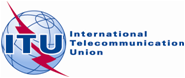 Ref:TSB Circular 98
COM 15/GJ-	To Administrations of Member States of the Union;-	To ITU-T Sector MembersTel:
Fax:
E-mail:+41 22 730 5515
+41 22 730 5853
tsbsg15@itu.int  Copy:
-	To ITU-T Associates;
-	To ITU-T Academia;-	To the Chairman and Vice-Chairmen of 
Study Group 15;-	To the Director of the Telecommunication Development Bureau;-	To the Director of the Radiocommunication BureauSubject:Proposed deletion of Recommendations ITU-T G.9955 and G.9956 agreed to by Study Group 15 at its meeting on 4 April 2014